Conformément aux dispositions de l’art. 5.01.01.02.01 des RGES Softball, ce formulaire est à adresser au secrétaire général de la fédération 8 jours au minimum avant la date prévue de la compétition. Sans refus du secrétaire général, le label de la fédération est accordé.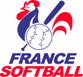 Formulaire Administratif  2016/6Adoption : CD 12/12/2015Entrée en vigueur :Janvier 2016DECLARATION DE RENCONTRES  ET TOURNOIS EN SOFTBALL MIXTE BALLE RAPIDE (FASTPITCH) Licence compétition obligatoireAdoption : CD 12/12/2015Entrée en vigueur :Janvier 2016Tél : 01.44.68.89.30Fax : 01.44.68.96.00E-mail : cnss@ffbs.frDECLARATION DE RENCONTRES  ET TOURNOIS EN SOFTBALL MIXTE BALLE RAPIDE (FASTPITCH) Licence compétition obligatoireAdoption : CD 12/12/2015Entrée en vigueur :Janvier 2016Tél : 01.44.68.89.30Fax : 01.44.68.96.00E-mail : cnss@ffbs.frDECLARATION DE RENCONTRES  ET TOURNOIS EN SOFTBALL MIXTE BALLE RAPIDE (FASTPITCH) Licence compétition obligatoire1 pageCATEGORIE Jeunes       AdultesCATEGORIE Jeunes       AdultesNOM DU TOURNOI : Lieu :					Date : Organisateur : Ligue :NIVEAU Départemental
 Régional
 National
 International Comité d’Organisation : 				Correspondant :Adresse :Tél :			Fax : 			Port :			E-mail :Comité d’Organisation : 				Correspondant :Adresse :Tél :			Fax : 			Port :			E-mail :Ligues / CD / Clubs invités : Droits d’engagement : 			Euros		Date limite d’inscription :Mode de compétition : 	 Poules		 Round Robin		 Elimination directeNombre d’arbitres :				Nombres de scoreurs :Nature des récompenses :Permanence premiers secours :  OUI	 NON		Restauration :  OUI	 NONINDOOREXTERIEURNombres de salles : Nombres de vestiaires :Sanitaires : 	  OUI		 NONNombres de terrains : Aux normes			 AménagésVestiaires : 	 OUI		 NONNombre de joueurs :		Nombre de spectateurs attendus : 	Nombre de matchs prévus :Partie à remplir par l’organisateurDate de la demande : Cachet et signature de l’organisateur :Partie à remplir par la FFBS Cachet et signature en cas de refus :Partie à remplir par l’organisateurDate de la demande : Cachet et signature de l’organisateur :Motif du refus : 